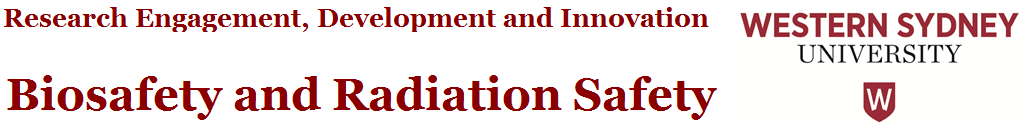 Notification of Intention to Import Biological Materials Directly from an Overseas SupplierSection 1: Details1. Chief Investigator: 1.1. School/Institute: 	1.2. Address:  	1.3. Contact Phone: 1.4. E-Mail: 	2. Provide a brief description of the material to be imported: 3. Provide a general statement of intended use: 	4. Indicate the laboratory location and level of containment for use: 4.1 Is access to a Registered “Quarantine Approved Premise” (QAP) required:        Yes       No4.2 If yes, provide QAP location details 	5. Is this notification part of a BRSC approved project?	        Yes       No5.1 If yes, provide the title of the project: 	5.2 If yes, provide the approval number: 	6. All relevant documentation has been attached	        Yes       Pending6.1 If pending, provide comments: 	Section 2: Declaration of Chief InvestigatorName of Chief Investigator: Signature:								Note 1: Before attempting to import biological materials under the jurisdiction of the Australian Quarantine and Inspection Service you must obtain the necessary permits. Refer AQIS Biological Importation PermitsNote 2: Notification to the BRSC ensures that support and advice is available to researchers in complying with the permit requirements.Forward to the Ethics Officer – biosafetyradiation@westernsydney.edu.au 